	ΠΡΟΫΠΟΛΟΓΙΣΜΟΣ ΠΡΟΣΦΟΡΑΣΤου/της ……………………………..…   με έδρα στο …………., οδός ………………………….  αριθ………., Τ.Κ. ………,  Τηλ…………………., φαξ………………Ηράκλειο, …/..../2017(Τόπος και ημερομηνία)Ο προσφέρων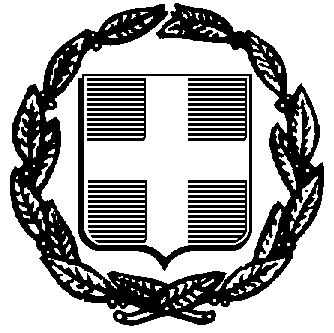 Έκδ.1 αναθ.3 ημ/νία έγκρ.15/7/2011 ΟΥΠ-ΠΡΜ 020Έκδ.1 αναθ.3 ημ/νία έγκρ.15/7/2011 ΟΥΠ-ΠΡΜ 020Έκδ.1 αναθ.3 ημ/νία έγκρ.15/7/2011 ΟΥΠ-ΠΡΜ 020ΕΛΛΗΝΙΚΗ ΔΗΜΟΚΡΑΤΙΑΝΟΜΟΣ ΗΡΑΚΛΕΙΟΥΔΗΜΟΣ ΗΡΑΚΛΕΙΟΥΔ/ΝΣΗ ΠΕΡΙΒΑΛΛΟΝΤΟΣ ΑΓΡΟΤΙΚΗΣ ΑΝΑΠΤΥΞΗΣΚΑΙ ΕΜΠΟΡΙΟΥΤΜΗΜΑ ΜΕΛΕΤΩΝ ΚΑΙ ΣΥΝΤΗΡΗΣΗΣ ΠΡΑΣΙΝΟΥ                                                                          ΕΛΛΗΝΙΚΗ ΔΗΜΟΚΡΑΤΙΑΝΟΜΟΣ ΗΡΑΚΛΕΙΟΥΔΗΜΟΣ ΗΡΑΚΛΕΙΟΥΔ/ΝΣΗ ΠΕΡΙΒΑΛΛΟΝΤΟΣ ΑΓΡΟΤΙΚΗΣ ΑΝΑΠΤΥΞΗΣΚΑΙ ΕΜΠΟΡΙΟΥΤΜΗΜΑ ΜΕΛΕΤΩΝ ΚΑΙ ΣΥΝΤΗΡΗΣΗΣ ΠΡΑΣΙΝΟΥ                                                                          ΕΛΛΗΝΙΚΗ ΔΗΜΟΚΡΑΤΙΑΝΟΜΟΣ ΗΡΑΚΛΕΙΟΥΔΗΜΟΣ ΗΡΑΚΛΕΙΟΥΔ/ΝΣΗ ΠΕΡΙΒΑΛΛΟΝΤΟΣ ΑΓΡΟΤΙΚΗΣ ΑΝΑΠΤΥΞΗΣΚΑΙ ΕΜΠΟΡΙΟΥΤΜΗΜΑ ΜΕΛΕΤΩΝ ΚΑΙ ΣΥΝΤΗΡΗΣΗΣ ΠΡΑΣΙΝΟΥ                                                                          ΠΡΟΜΗΘΕΙΑ“Προμήθεια λιπασμάτων και συναφών υλικών’’ΚΑ/35-6699.002Α/ΑΚΩΔ CPVΕΙΔΟΣΜ.Μ.ΠΟΣΟΤΗΤΑΤΙΜΗ ΜΟΝΑΔΟΣ ΧΩΡΙΣ Φ.Π.Α (€)ΜΕΡΙΚΟ ΣΥΝΟΛΟ (€)1.24440000-0  διάφορα λιπάσματασύνθετο λίπασμα βραδείας αποδέσμευσης 12-12-17+2MgO+8S+ιχνοστοιχείακιλό3.5002.24430000-7 ζωικά λιπάσματαΠιστοποιημένη οργανική ουσία ζωικής προέλευσης (ελάχιστη περιεκτικότητα 70%)κιλό3.000ΣΥΝΟΛΟΦ.Π.Α. 13%ΣΥΝΟΛΟ Ι 3.09112200-9 τύρφηΠερλίτηςλίτρο3.5004.09112200-9 τύρφηυπόστρωμα τύρφης(80%) και humus (20%)λίτρο18.0005.09112200-9 τύρφη ξανθιά τύρφη με ρh: 5,5-6,5λίτρο20.0006.24411000-8 νιτρικό οξύδιάλυμα νιτρικού οξέος 68%κιλό420ΣΥΝΟΛΟΦ.Π.Α. 24%ΣΥΝΟΛΟ ΙΙΤΕΛΙΚΟ ΣΥΝΟΛΟΤΕΛΙΚΟ ΣΥΝΟΛΟΗράκλειο, 19/09/2017Η συντάκτριαΗ προϊσταμένηΘεωρήθηκεΗ ΔιευθύντριαΑναστασία ΑνδρεαδάκηΕρωφίλη ΦραγκούληΙωάννα ΚαναράκηΓεωπόνοςΔασολόγος ΠΕ14 με Α΄ Βαθμό